Итоговое занятие для детей с фонетико-фонематическим недоразвитием речи  подготовительной группы «Путешествие по стране «Азбука» (игра в форме настольного лото).Цели занятия:Образовательные:- развитие навыков фонематического анализа и синтеза;- дифференциация понятий: звук, слог, слово, предложение;- закрепление навыков звуко-буквенного и слогового анализа и синтеза речевого                материала; - работа с ребусами и графическими загадками.Развивающие:- развитие внеречевых процессов: зрительного и слухового восприятия, внимания,            воображения, мышления.Воспитательные:- воспитание навыков совместной работы в коллективе.Оборудование: игра-лото, фишки, кубик.Ход занятия:     Дети рассаживаются вокруг стола. На столе лежит игра-лото. У каждого ребёнка фишка определённого цвета. Все фишки поставлены на «старте» игрового поля. Дети по очереди кидают кубик и двигаются на соответствующее число шагов, выпавшее на кубике. По ходу игры каждый ребёнок выполняет определённые задания. Если ребёнок правильно ответил на вопрос задания, то он остаётся на этом месте. Если не справился с заданием, то возвращается  на прежнее место игрового поля. А другой ребёнок, правильно ответивший на вопрос этого же задания, вне очереди продвигается вперёд на соответствующее число шагов, не кидая предварительно кубик. Победитель и все участники игры, дойдя до «финиша» получают призы.Задания к игре.1.Назвать букву и звук, который она обозначает. Придумать слова со звуком «а» в  начале, середине и конце слова.2.Разгадать ребус (пирог). Назвать количество слогов в данном слове, объяснить свой ответ. Назвать мягкий согласный звук.3.Прочитать слово. Назвать в нём 1-ый слог, 2-ой слог. Назвать 2-ой звук («а»). Дать характеристику этому звуку (гласный). Заменить этот звук на другой гласный, чтобы получилось новое слово (полка, пилка).4.Объяснить предложенную слоговую схему и придумать к ней слово.5.Назвать букву и соответствующие ей звуки («с», «сь»). Придумать слова с этими звуками.6.Прочитать слово, догадавшись, какая буква пропущена (Т). Дать характеристику, соответствующему звуку (согл., глух., твёрдый). Составить предложение с этим словом.7.Посмотреть на звуковую схему слова, дать ей объяснение и подобрать к ней слово.8.Прочитать слово. Определить количество слогов в нём. Изменить слово так, чтобы число слогов в нём поменялось.9. Посмотреть на слоговую схему, объяснить её и подобрать к неё слово. Назвать каждый слог.10.Дать объяснение звуковой схеме слова, определить, сколько в слове слогов и звуков. Подобрать к схеме слово.11.Посмотреть на рисунок и отгадать, какие и сколько нарисовано букв (две буквы М). Назвать соответствующие им звуки и придумать с ними слова.12.Прочитать слово. Провести слоговой и звуковой анализ. Заменить обозначенный звук на парный звонкий согласный и прочитать новое слово.13.Назвать букву и дать характеристику её звуку. Вспомнить особенности этого звука (не имеет парного мягкого «братца»). Подобрать слова с эти м звуком в начале, середине и конце.14.Прочитать слово. Провести слоговой и звуковой анализ. Подобрать синонимы и антонимы к этому слову.15.Посмотреть на слоговую схему, объяснить её и подобрать к ней слово. Составить с этим словом предложение.16.Отгадать ребус (тум + бочка). Провести звуковой и слоговой анализ. Найти всегда мягкий согласный звук.17.Составить слово из рассыпавшихся букв. Провести звуковой и слоговой анализ. Составить с ним предложение.18.Назвать букву, дать характеристику её звука. Объяснить его особенности (всегда твёрдый). Подобрать слова с этим звуком, называющие живые организмы (жук, журавль, ёжик и т.д.)19.Объяснить предложенную схему. Придумать к ней предложение и провести его анализ.20.Прочитать слово в клеточках. Изменить порядок букв в соответствии с порядком цифр и прочитать новое слово. Составить с ними предложения.21.Прочитать слово. Провести его звуковой и слоговой анализ. Заменить обозначенные звуки на парные согласные и прочитать новое слово.22.Посмотреть на звуковую схему слова, объяснить её и подобрать к ней слово. Составить с этим словом предложение.23.Назвать букву и соответствующий ей звук. Дать характеристику этому звуку. Вспомнить особенности этого звука (смягчает согласные звуки перед собой). Придумать слова с этим звуком в начале, середине и конце.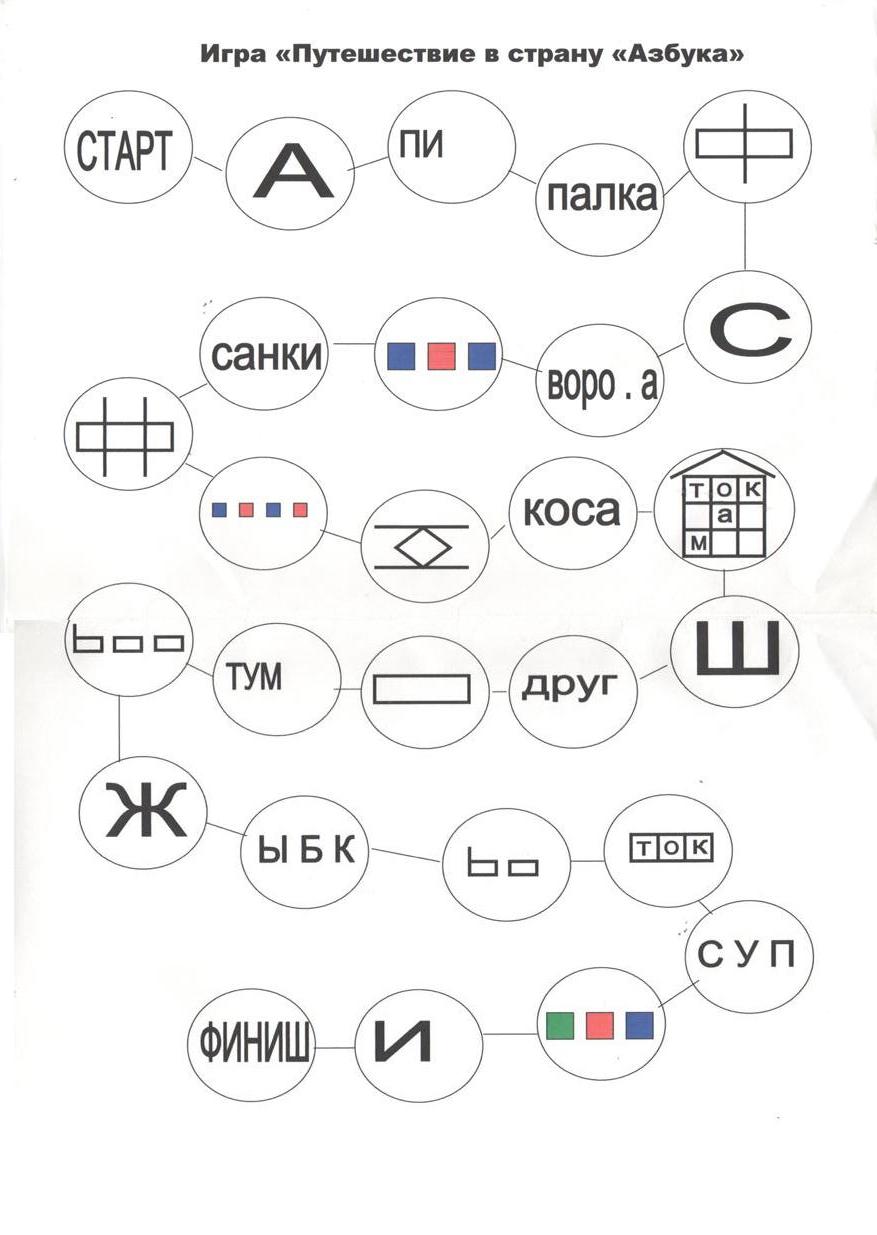 